AWARENESS AND ACTION RESEARCH FOR YOUTH AWAKENING (AARYA) INTERCOLLEGIATE INTERNATIONAL INTERDISCIPLINARY UNDERGRADUATE RESEARCH COMPETITION2022-23Name of the college: College of Home Science Nirmala NiketanAffiliation: University of MumbaiName of The Event: Awareness And Action Research For Youth Awakening (Aarya) Intercollegiate International Interdisciplinary Undergraduate Research Competition 2022-23Name of the Department organized:  College of Home Science Nirmala NiketanLevel: Local, State, Intercollegiate, National, International: International levelName of the Committee Organizing: Student Research Competition CommitteeOrganizing Team:Convenor: Dr. Kamini RegeMembers:  Dr. Roopa RaoDr. Neha MulchandaniMrs. Vibhuti KhedekarName of the Collaborators (if any): IIC – NNCHSc (Institute’s Innovation Cell; College of Home Science Nirmala Niketan)Resource person/s and their designation and organization employedKeynote Speaker for the Event-Dr. (Mrs.) Anagha Vaidya Soocheta, Sr. Lecturer and Researcher, University of MauritiusJury for the CompetitionDr. Madhavi Nighoskar- Vice principal, Prahladrai Dalmia Lions College of Commerce & Economics, Sunder Nagar, Malad (West), Mumbai, Maharashtra madhavinighoskar@gmail.comDr. Armaiti Shukla- Head of Department, Department of Textiles and Apparel Designing, Sir Vithaldas Thackersey College of Home Science (Autonomous), SNDT Women‟s University, Mumbai, Maharashtra armaiti.shukla@svt.edu.inDr. Naina Salve, Assistant Professor, Alkesh Dinesh Mody Institute for Financial & Management Studies Mumbai, Maharashtra naina.salve@admi.mu.ac.inDay and Date: 28th February 2023; TuesdayTime: 10 am t0 3.30 pmPlatform used (if online): Zoom   Venue (Meeting Link, if Online):https://us06web.zoom.us/j/83097746952?pwd=NGoySzV6dHFyaWtMQ1VaamNmbkFHZz09Meeting ID: 830 9774 6952Passcode: 928911Beneficiaries/ Participants and number Guests / Dignitaries: 105Management Representative/s: Sr. Noella DiasStaff (In-House / Out-House): 25+Students (In-House / Out-House): Any other About the Event (Event Flow, if available)Accounts, if any:Funds generated if any:Flyer of the Event: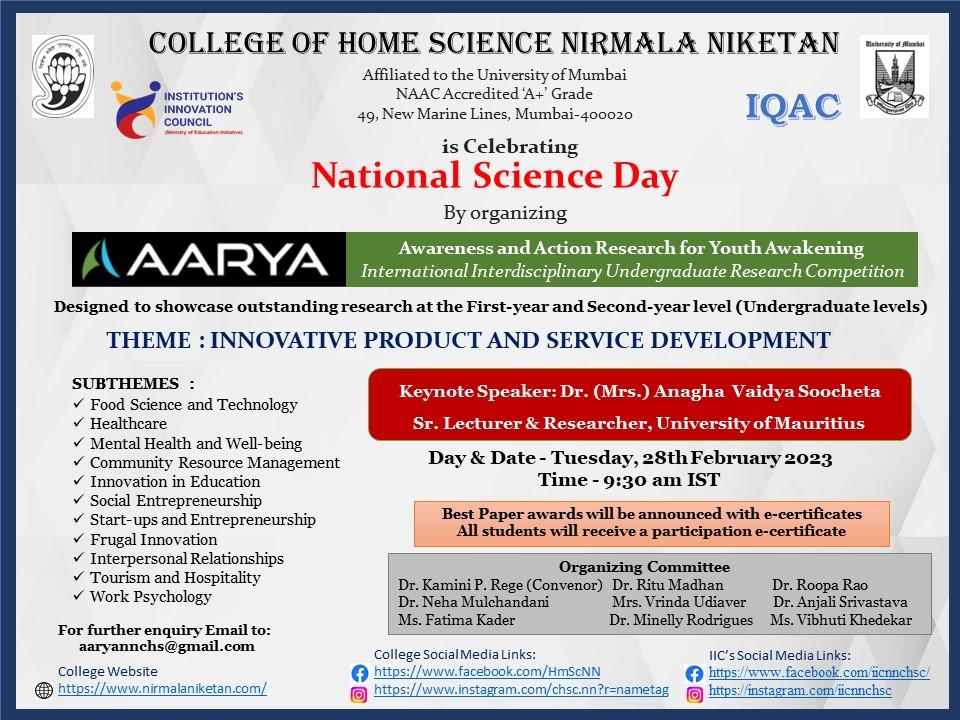 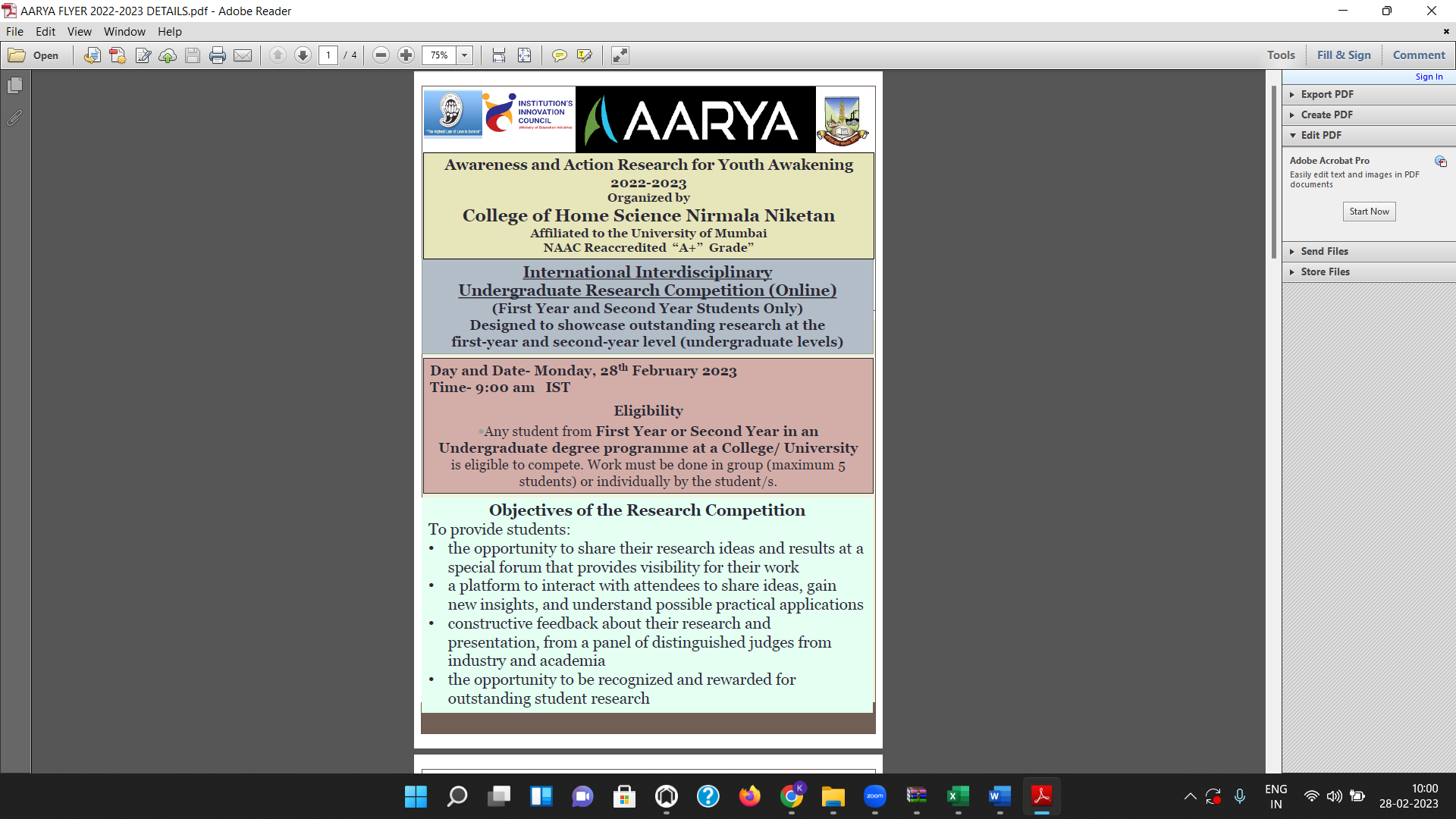 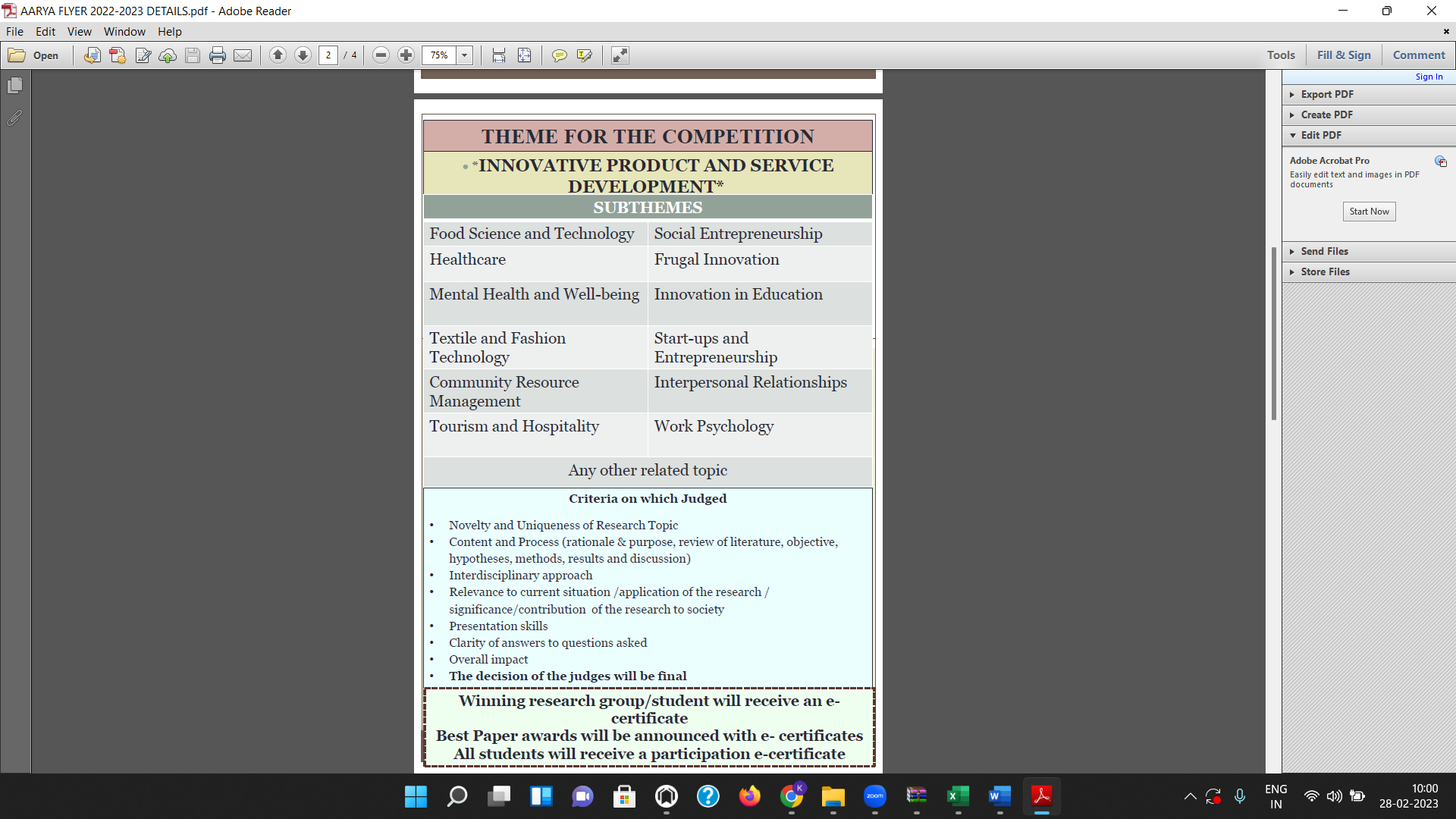 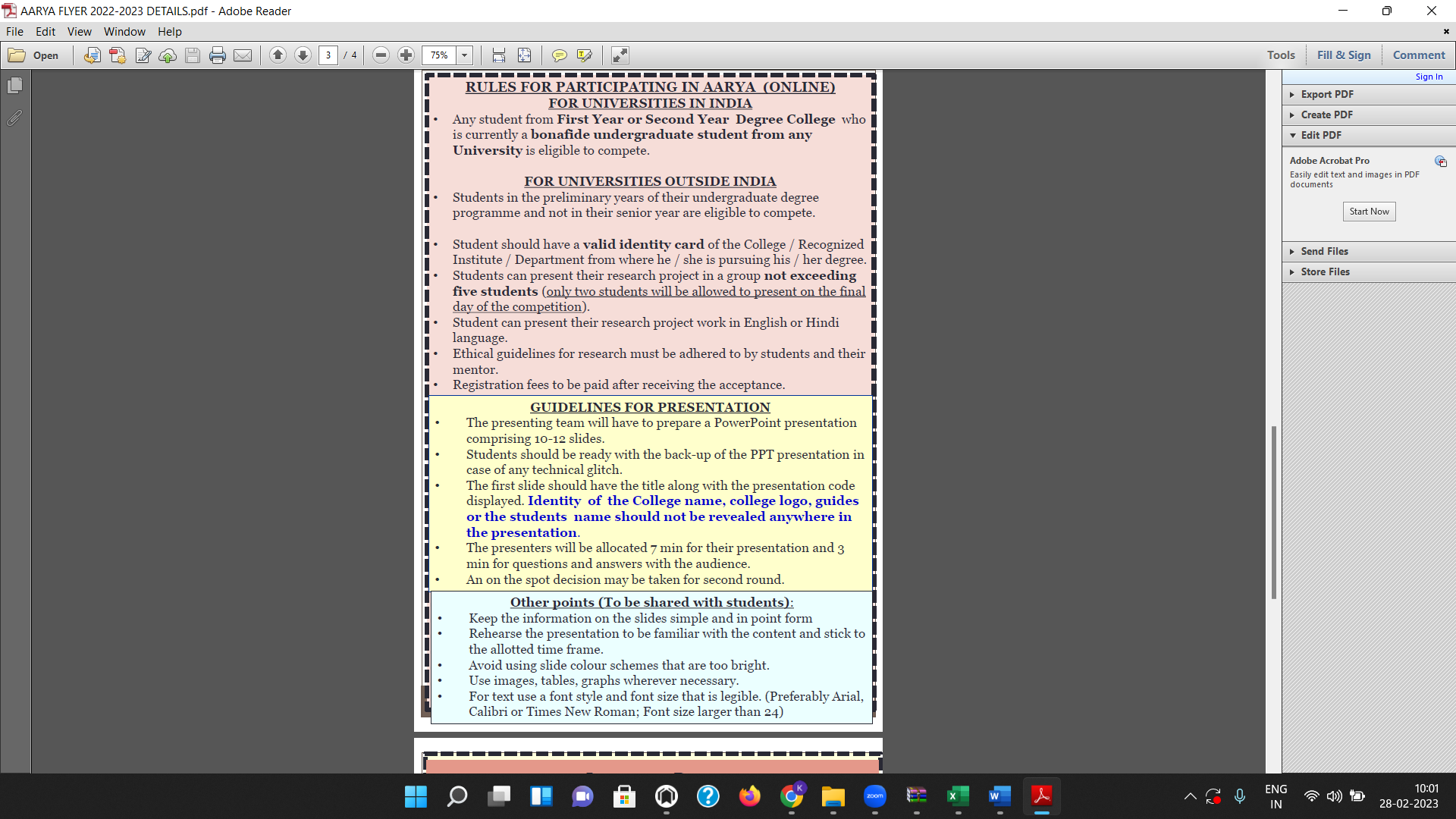 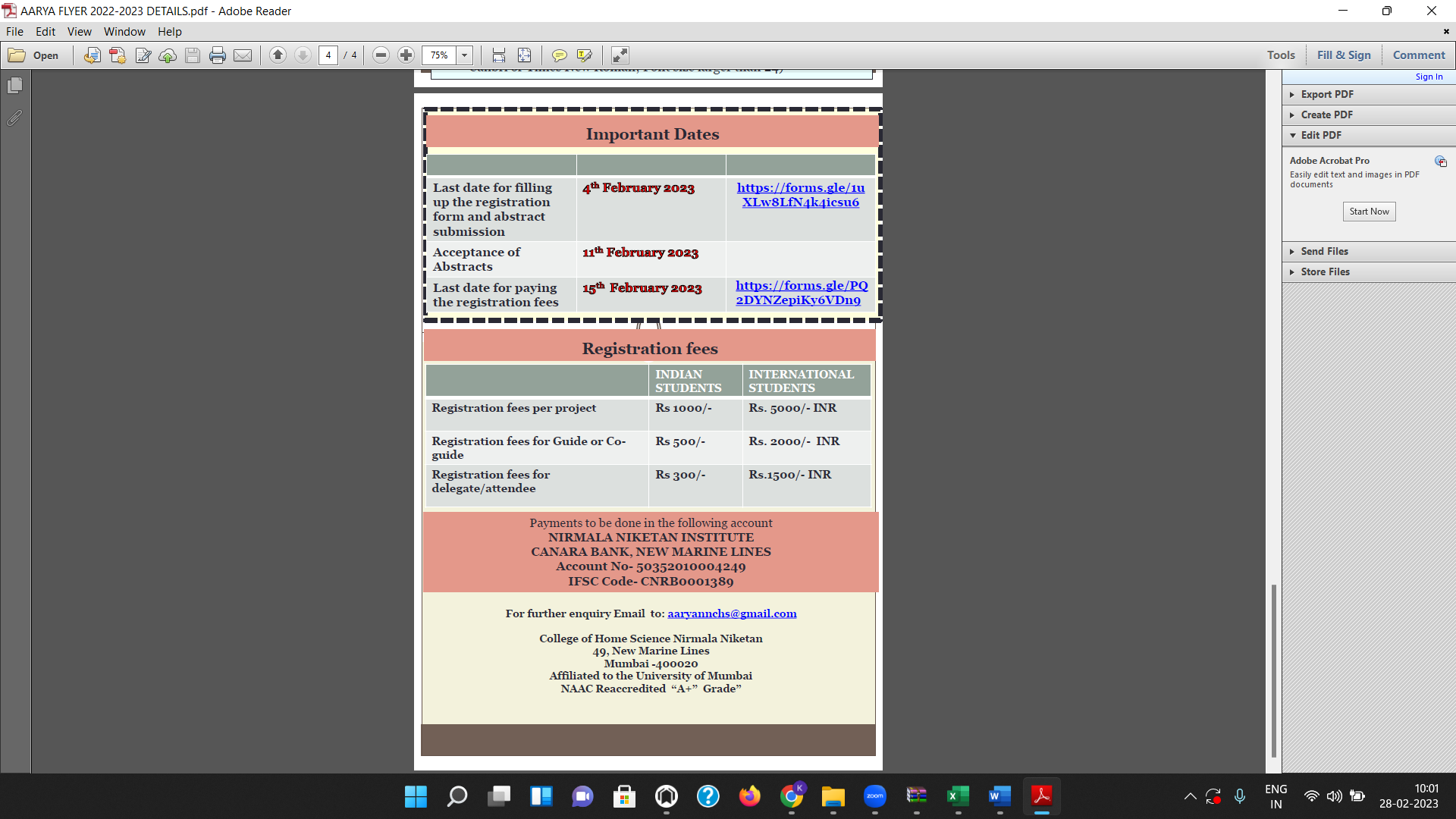 Photographs of the event (at least 4-6) 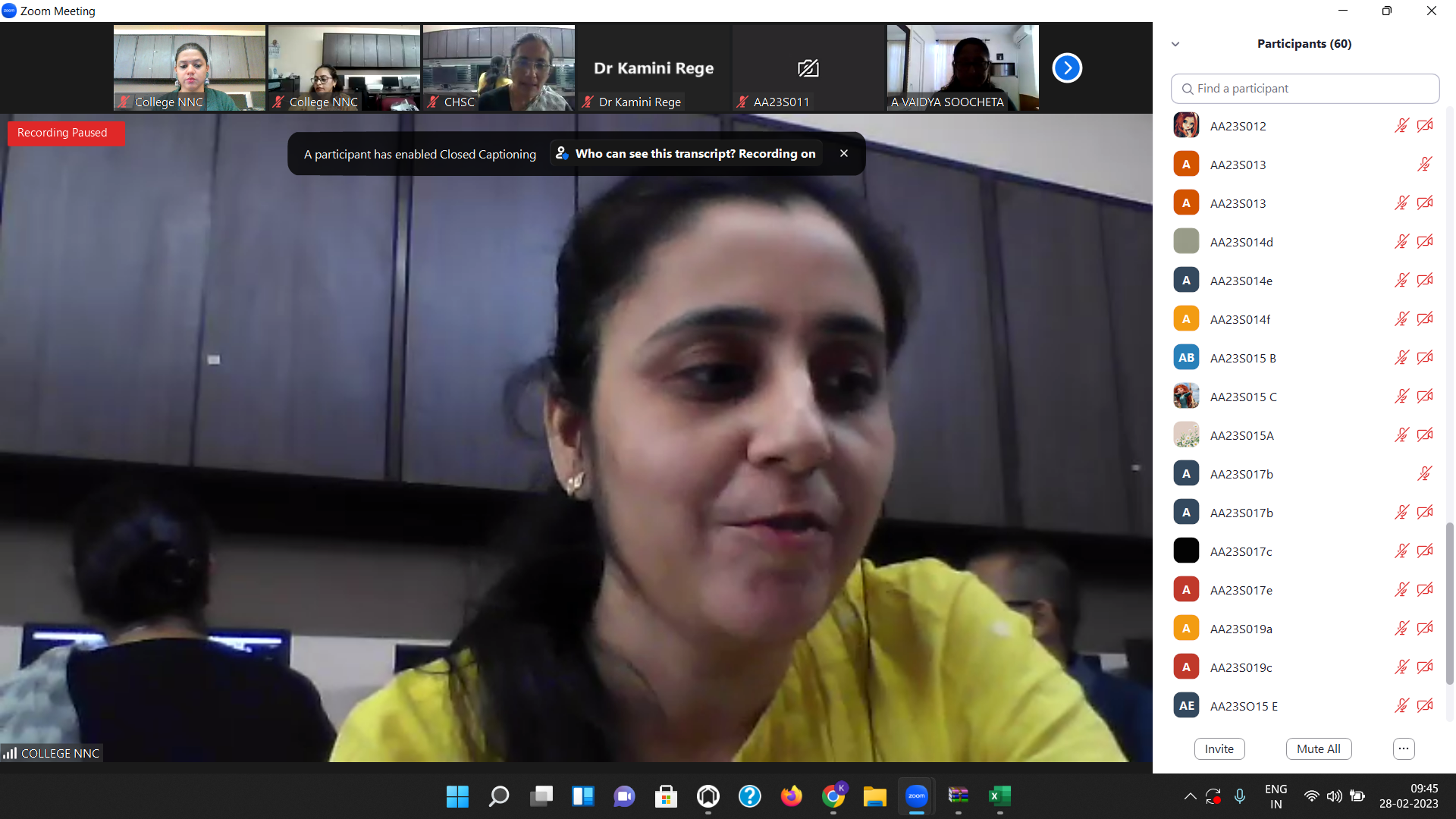 Introduction and Welcome by Dr. Neha Mulchandani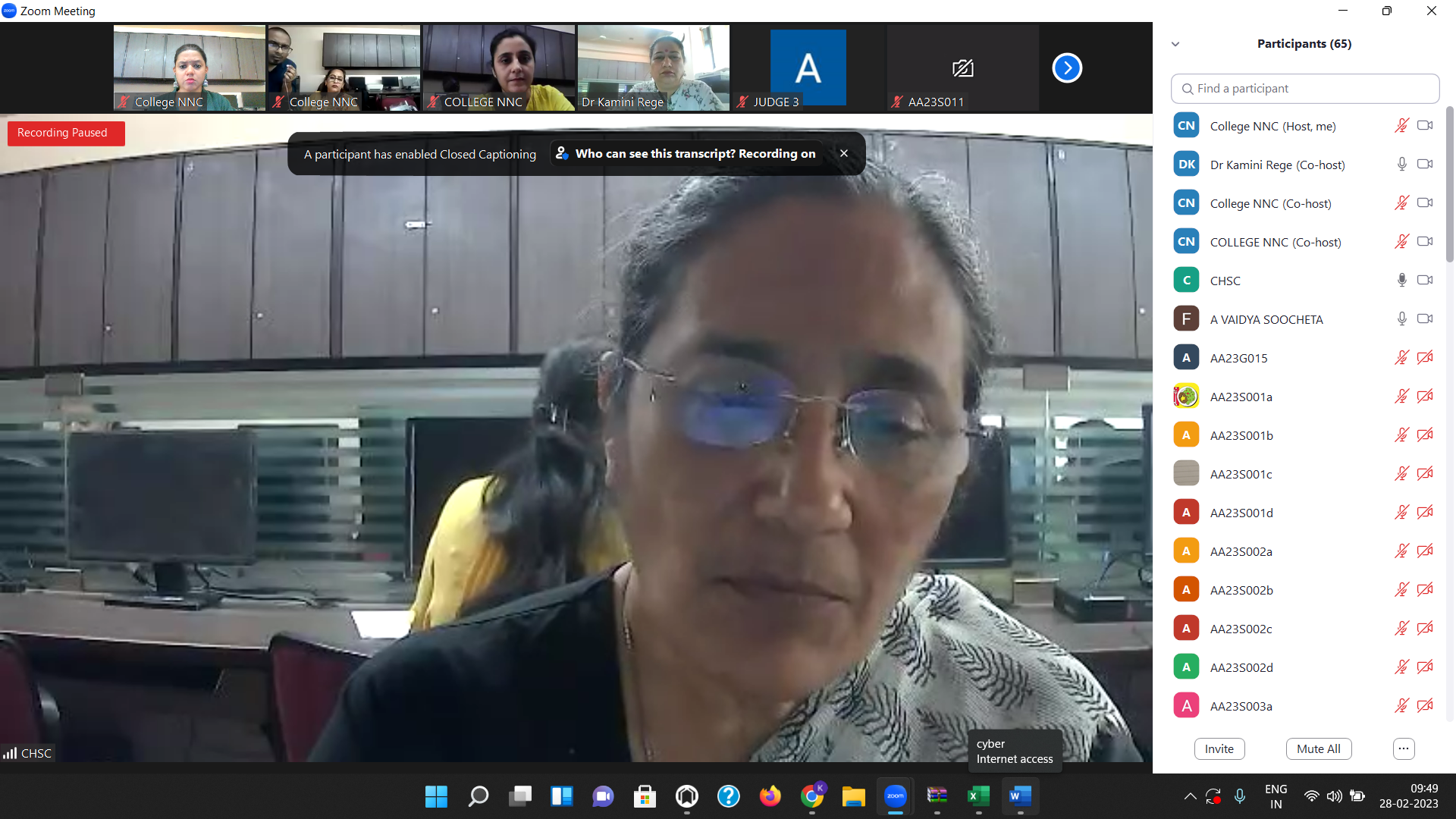 Welcome Address by Sister Noella- Manager, College of Home Science Nirmala Niketan 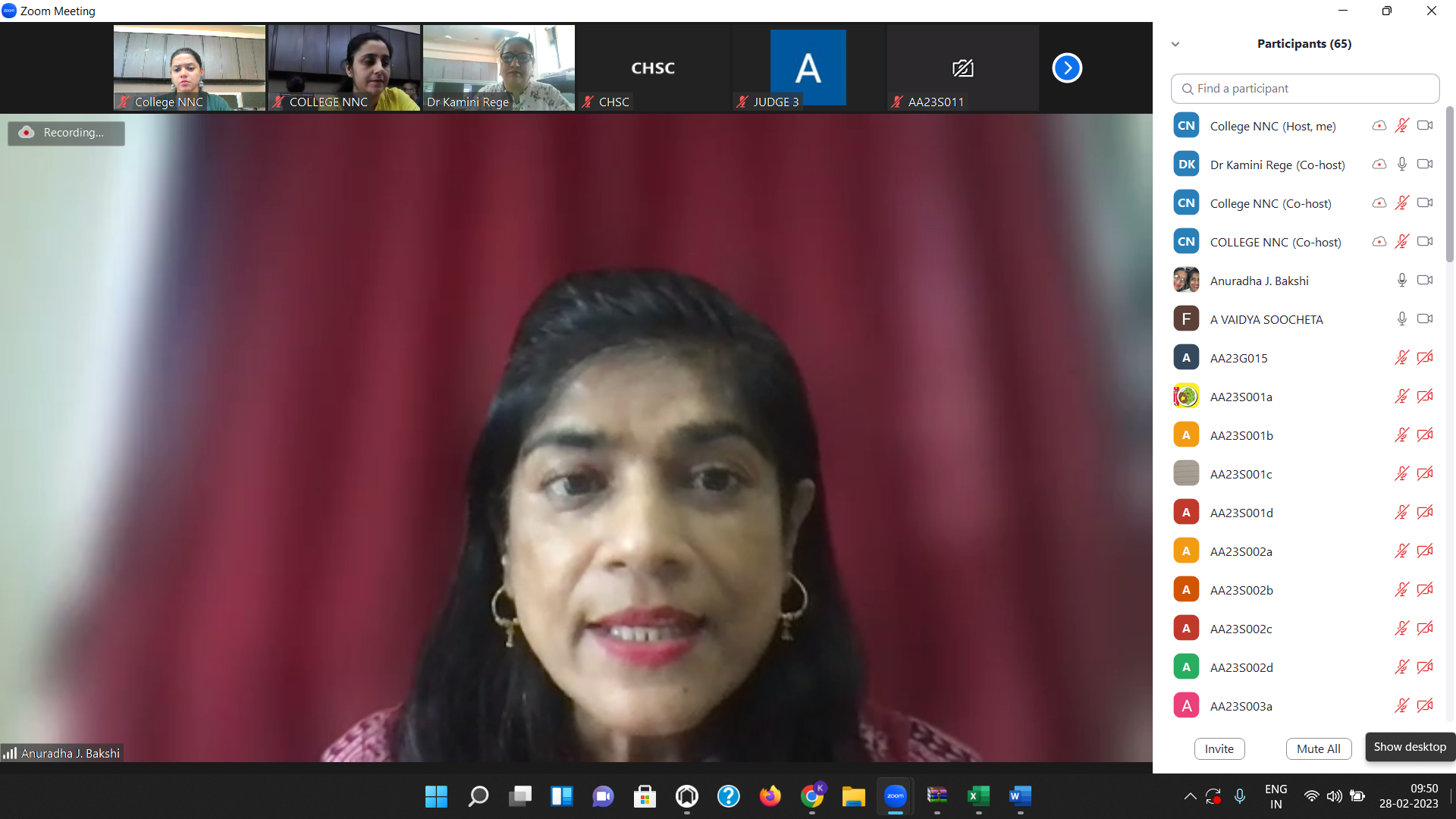 Welcome Address by Dr. Anuradha J. Bakshi- In-charge Principal, College of Home Science Nirmala Niketan 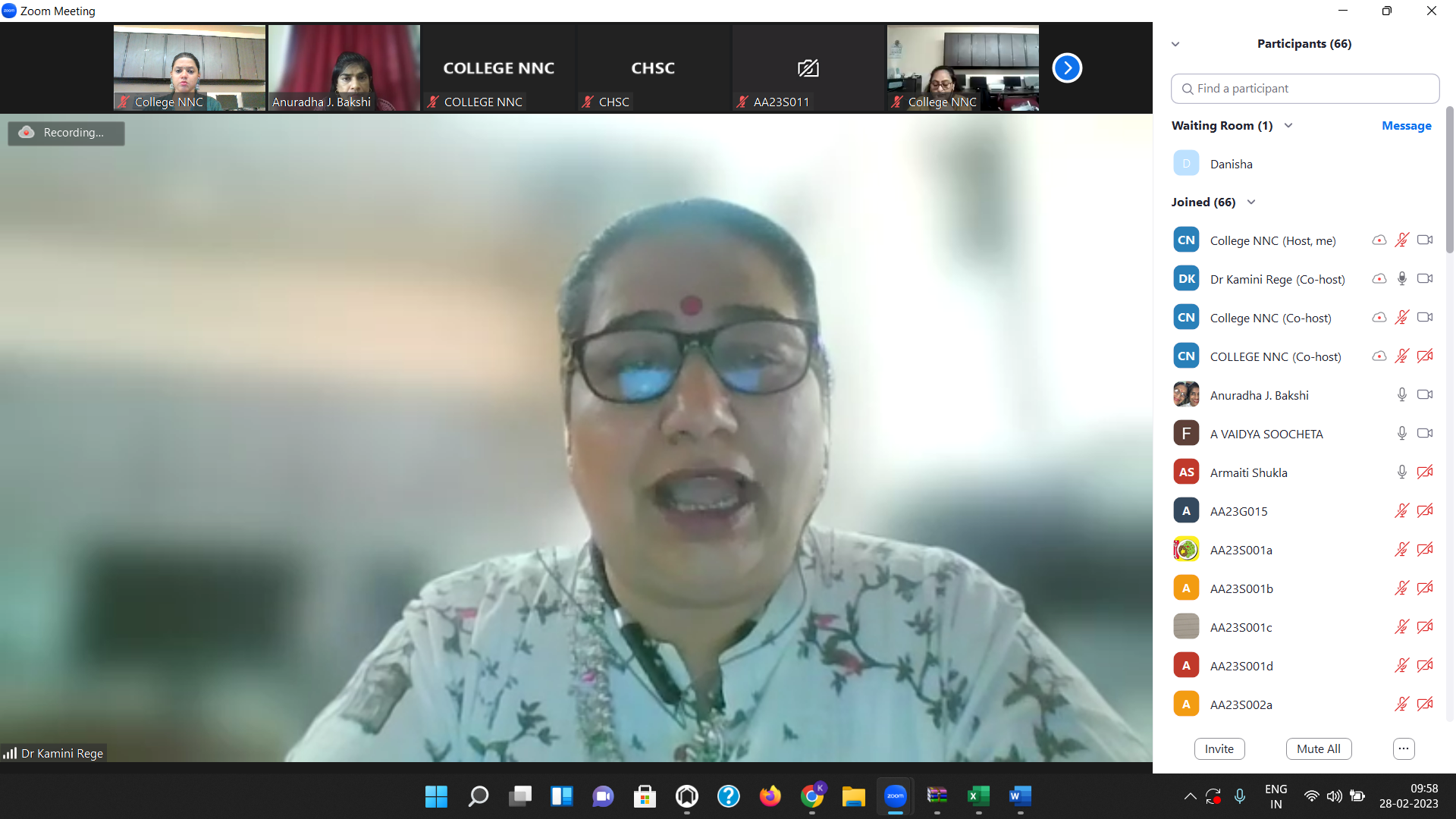 Welcome Address by Dr. Kamini Rege- Convenor, Student Research Competition CommitteeCollege of Home Science Nirmala Niketan 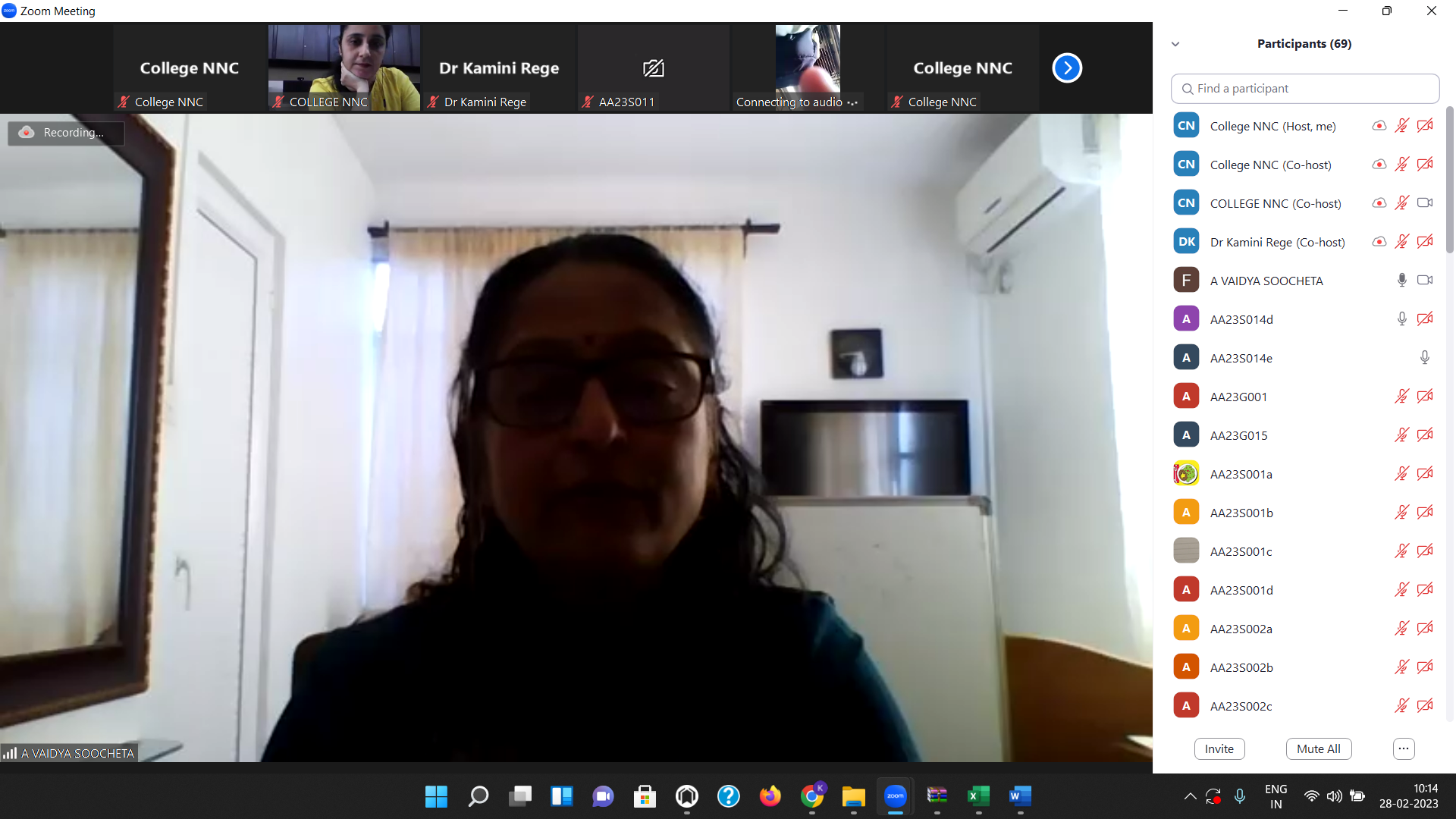 Welcome Address by Keynote SpeakerDr. (Mrs.) Anagha Vaidya Soocheta, Sr. Lecturer and Researcher, University of MauritiusGlimpses of some Presentations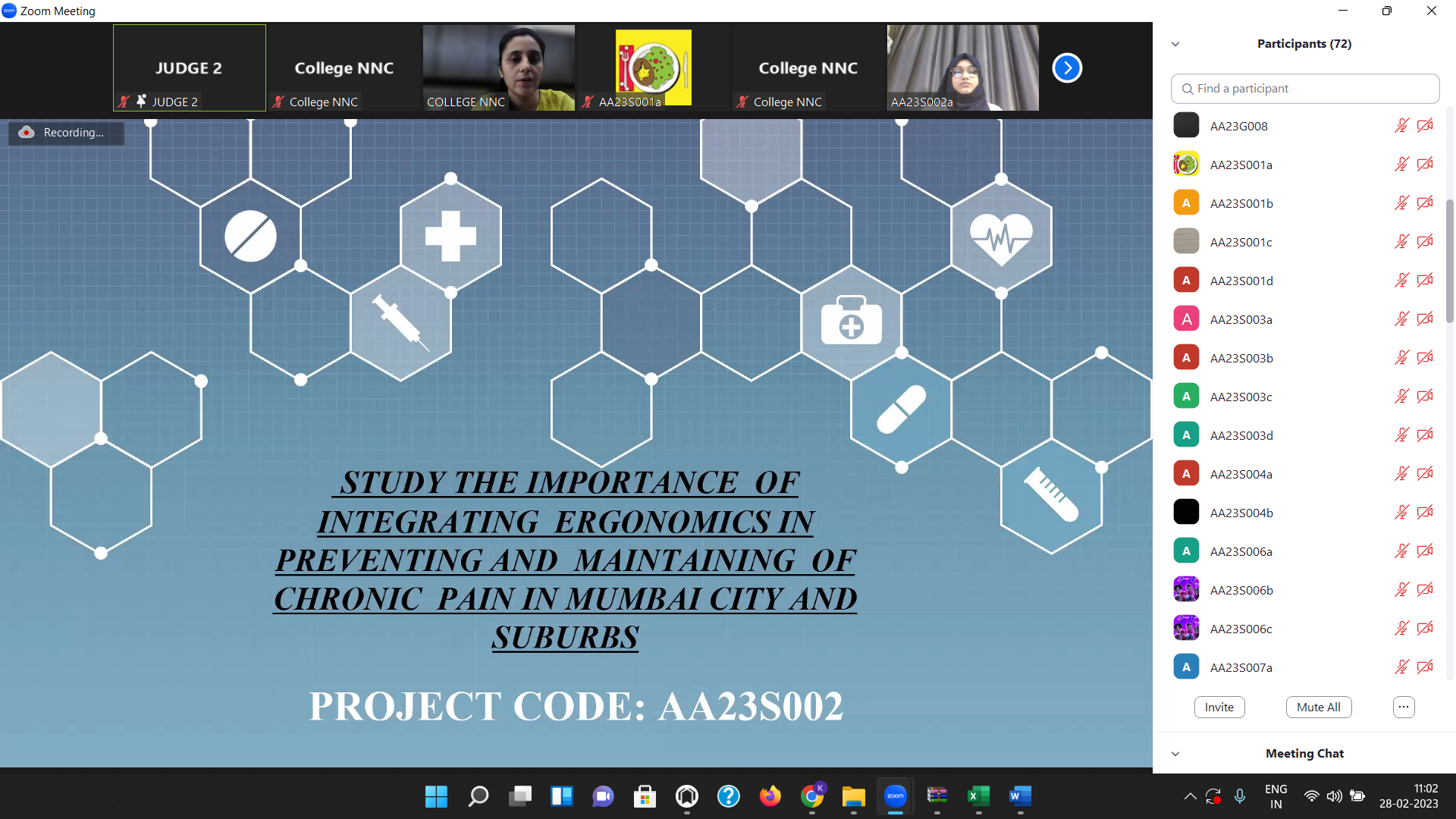 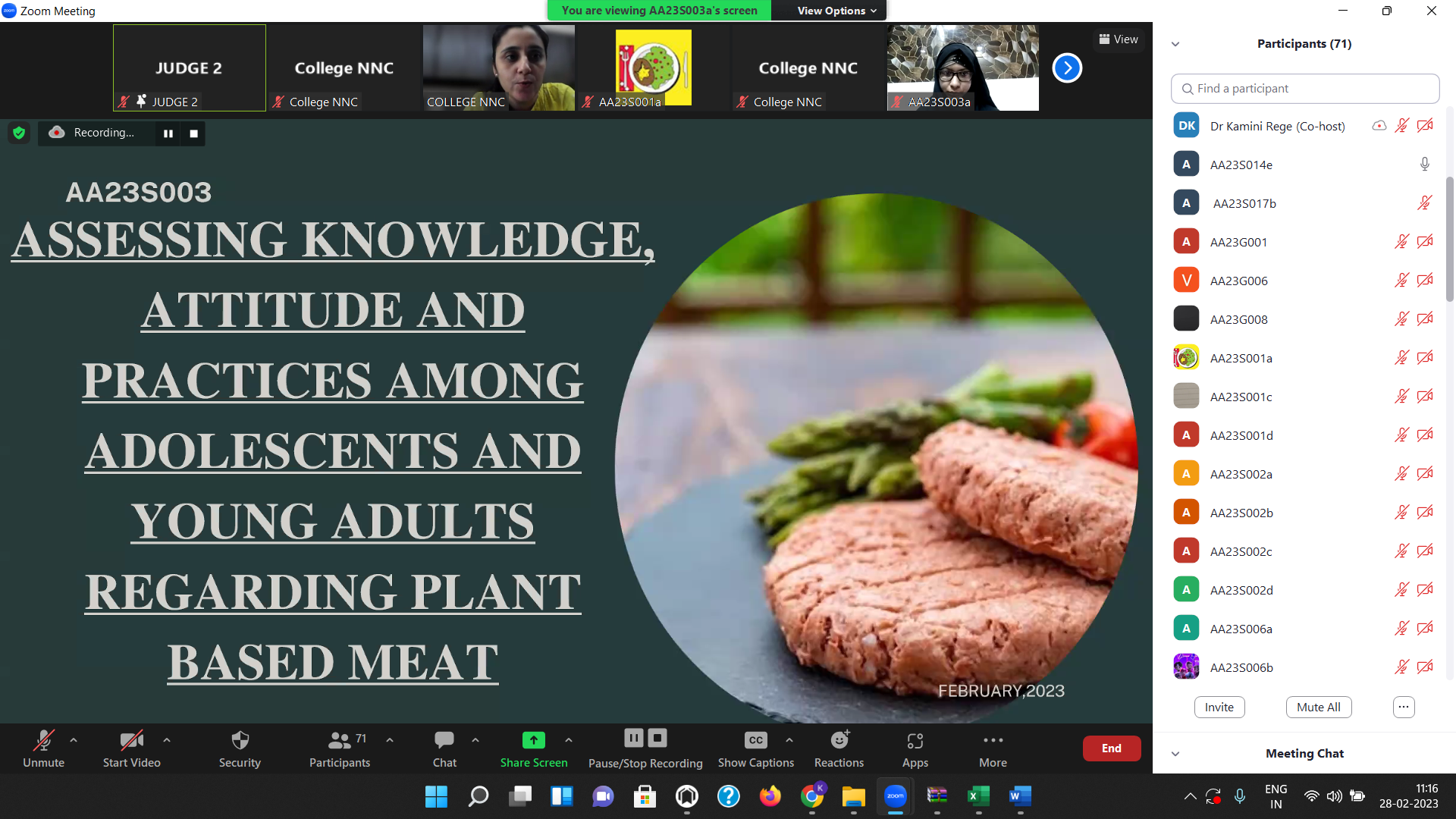 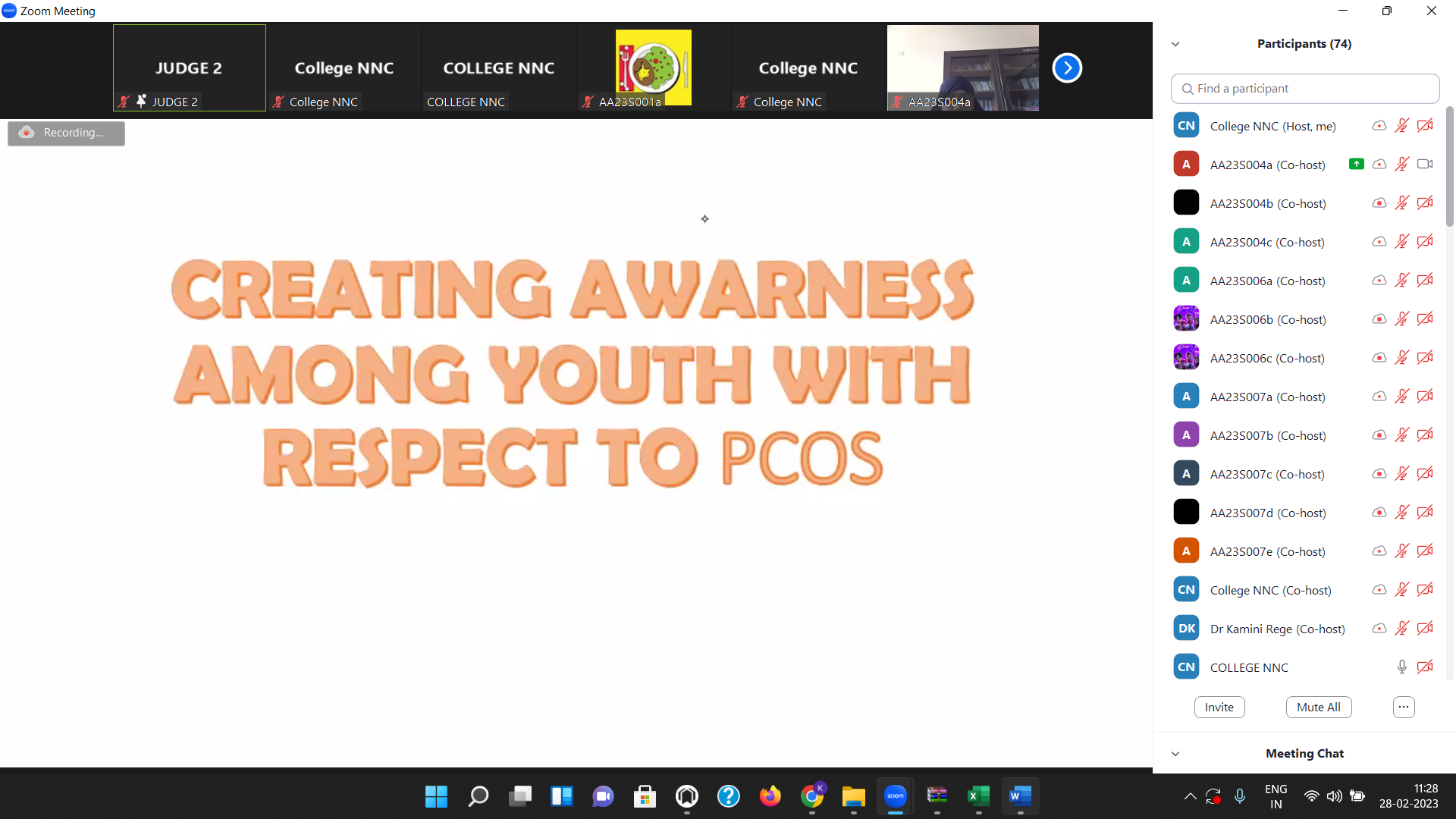 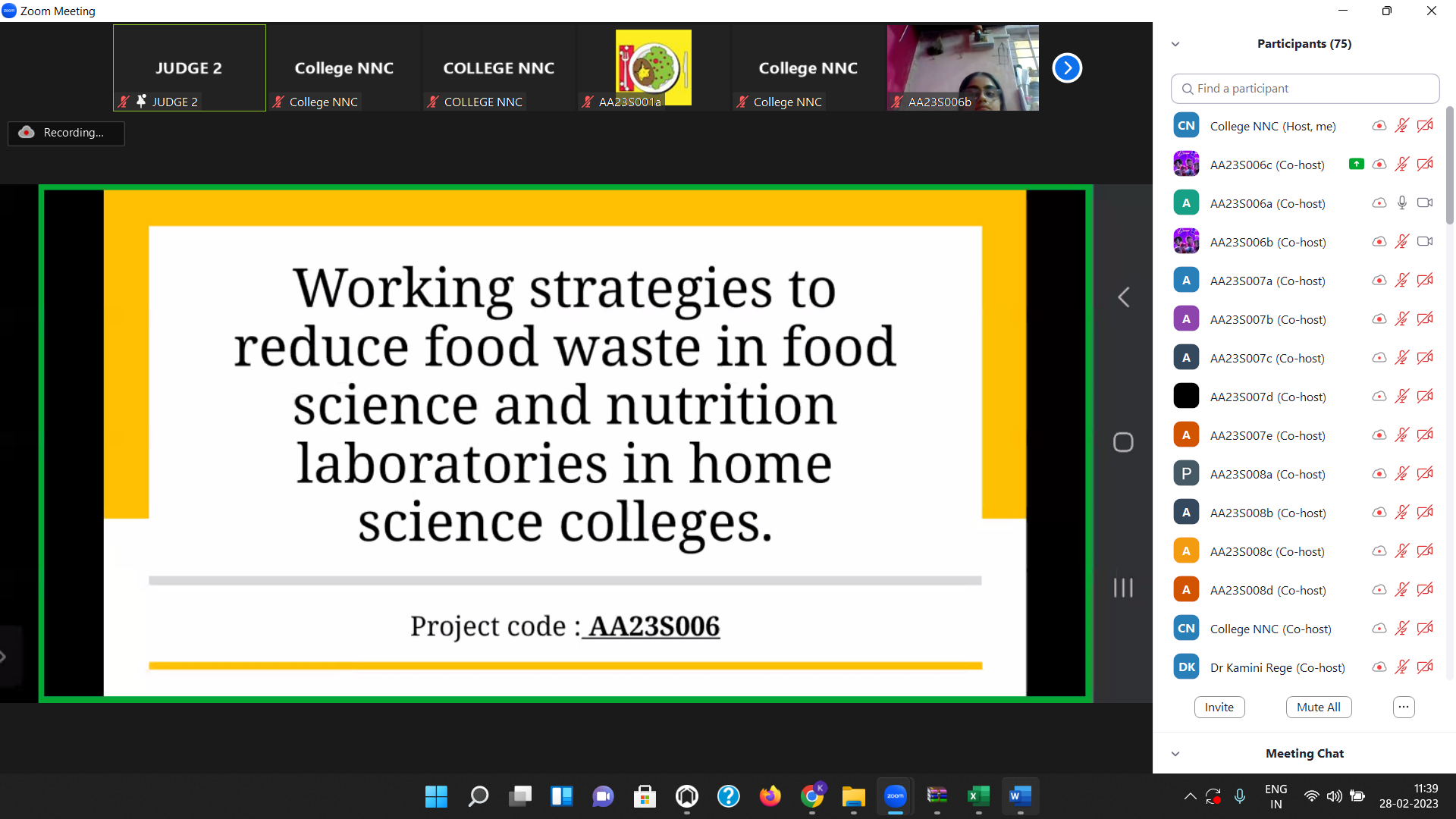 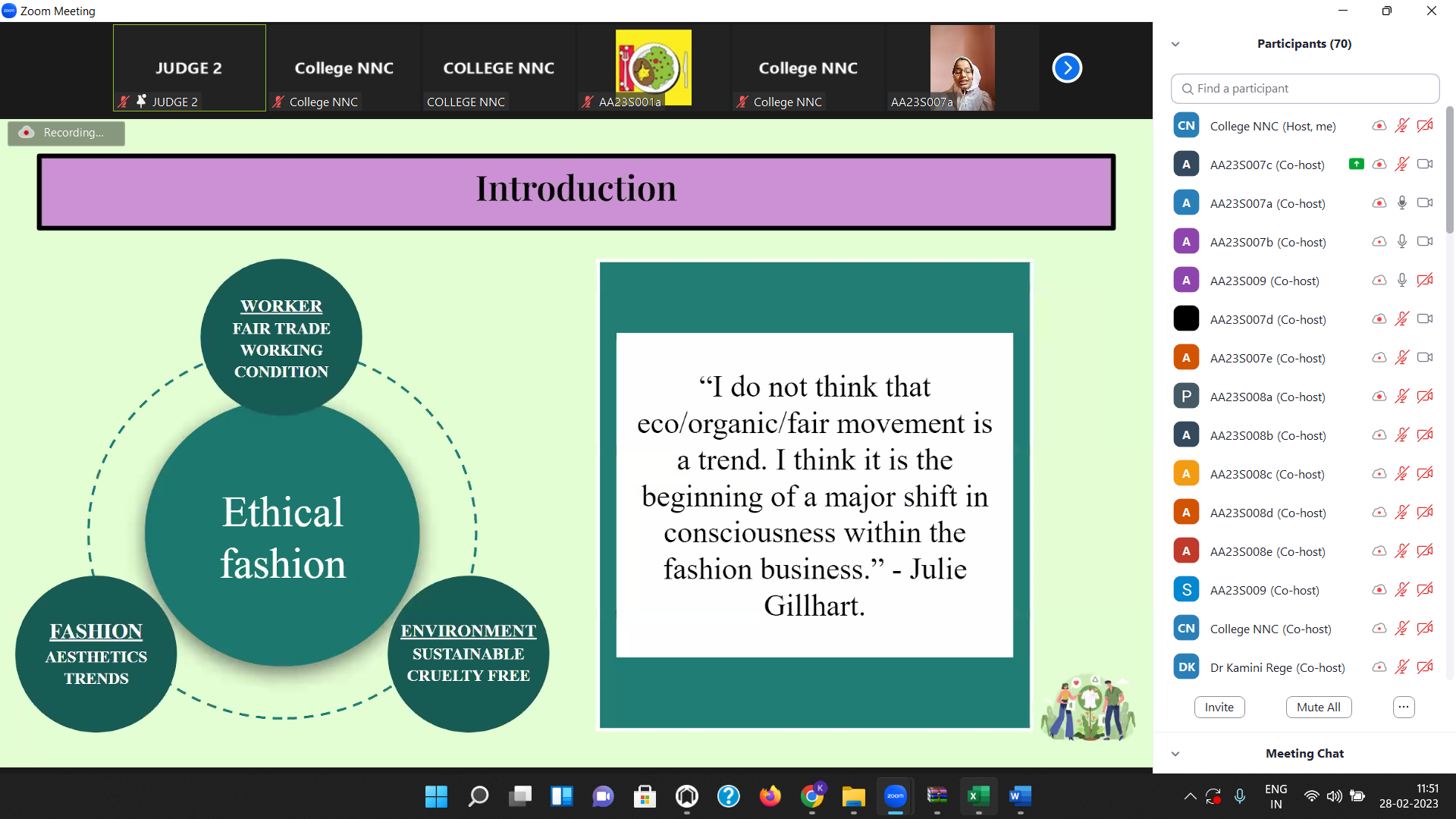 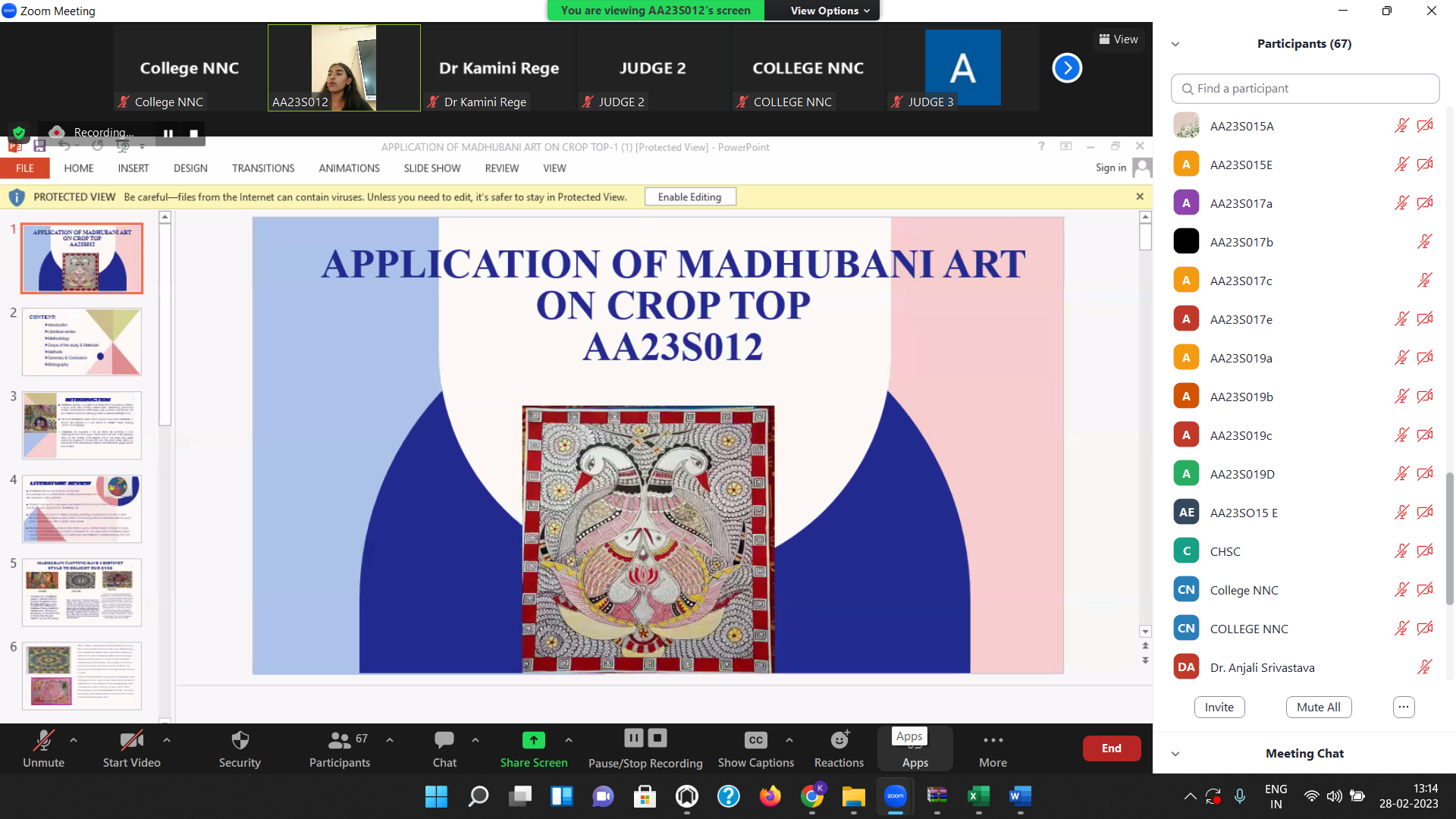 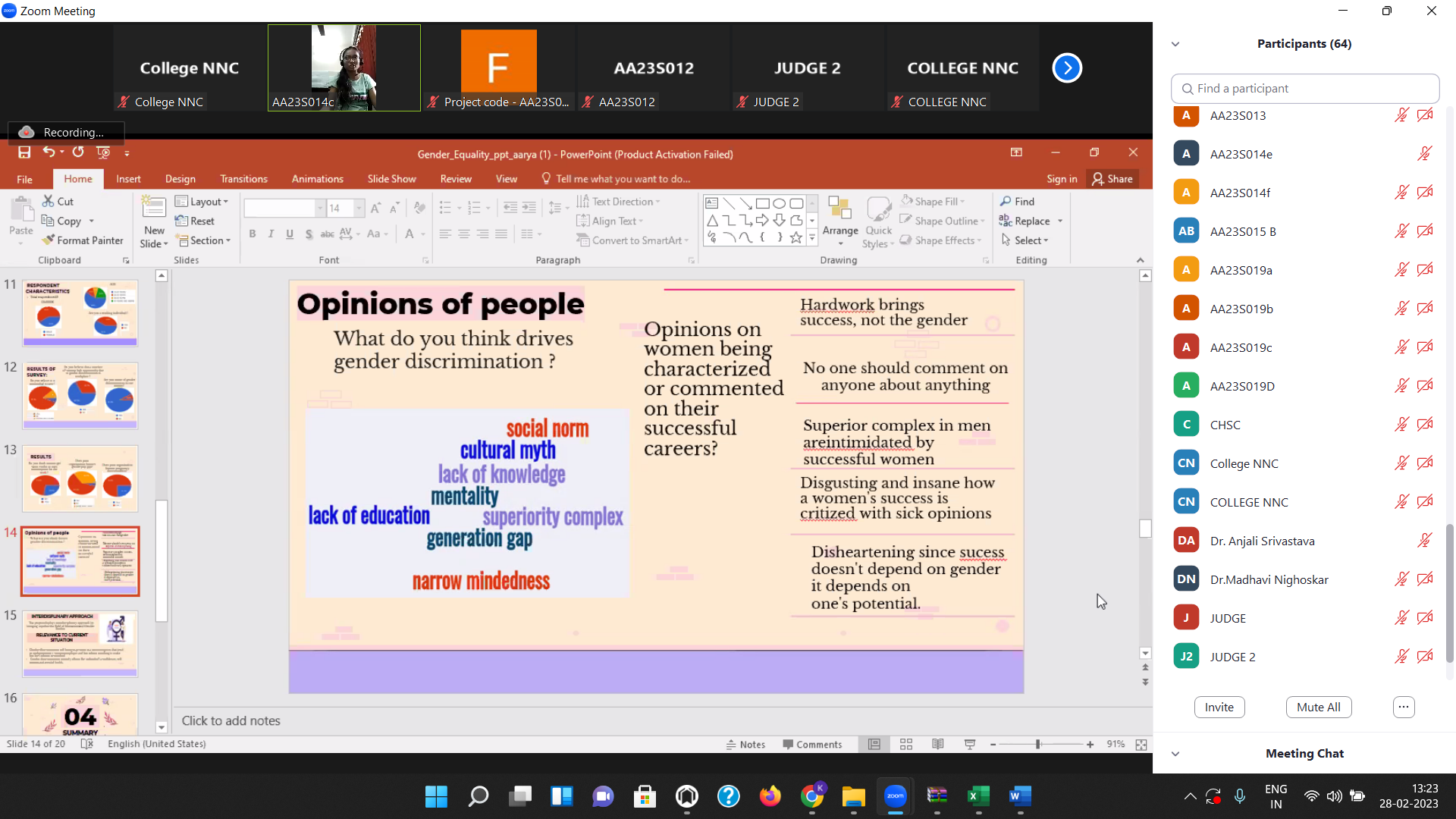 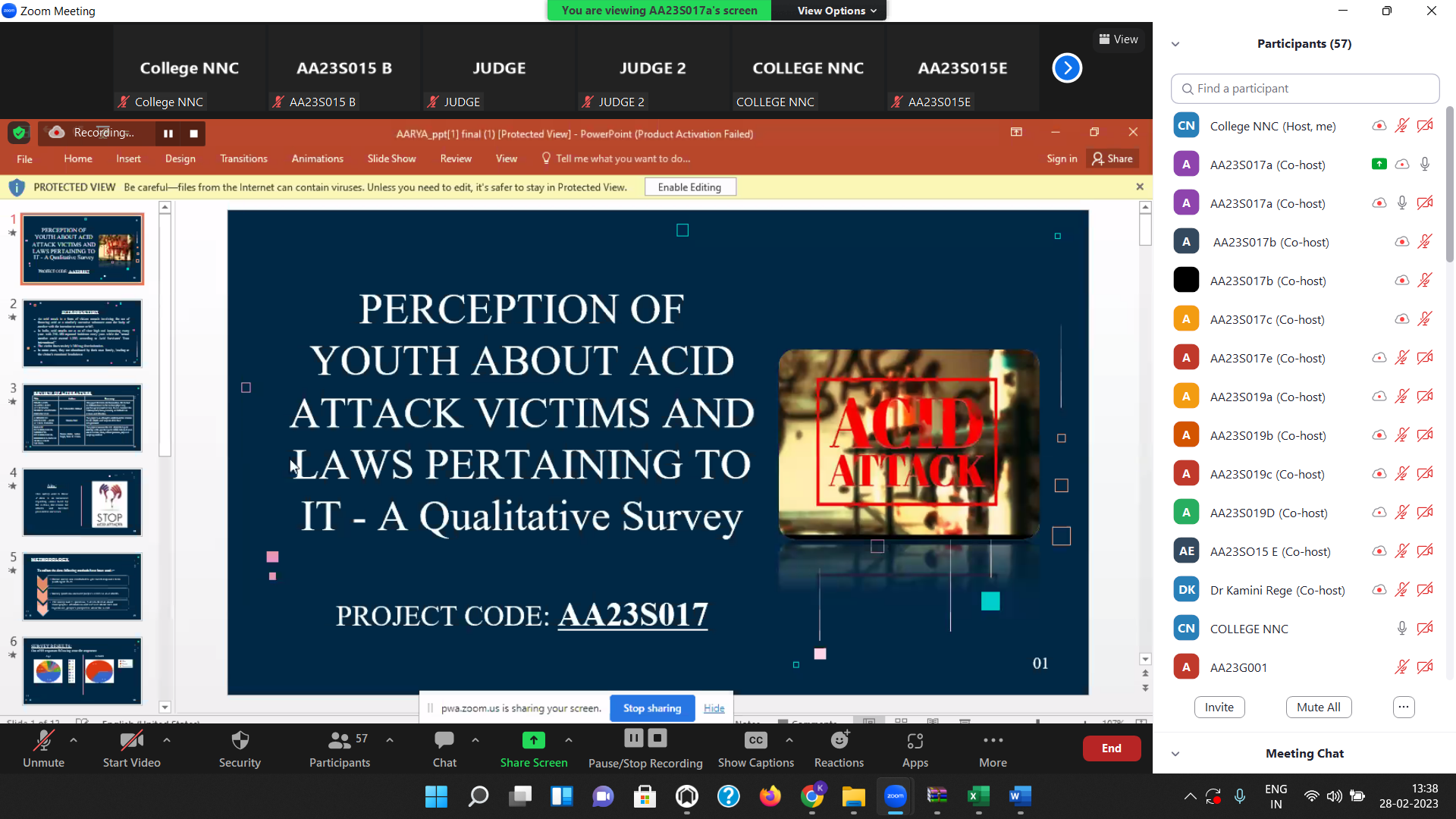 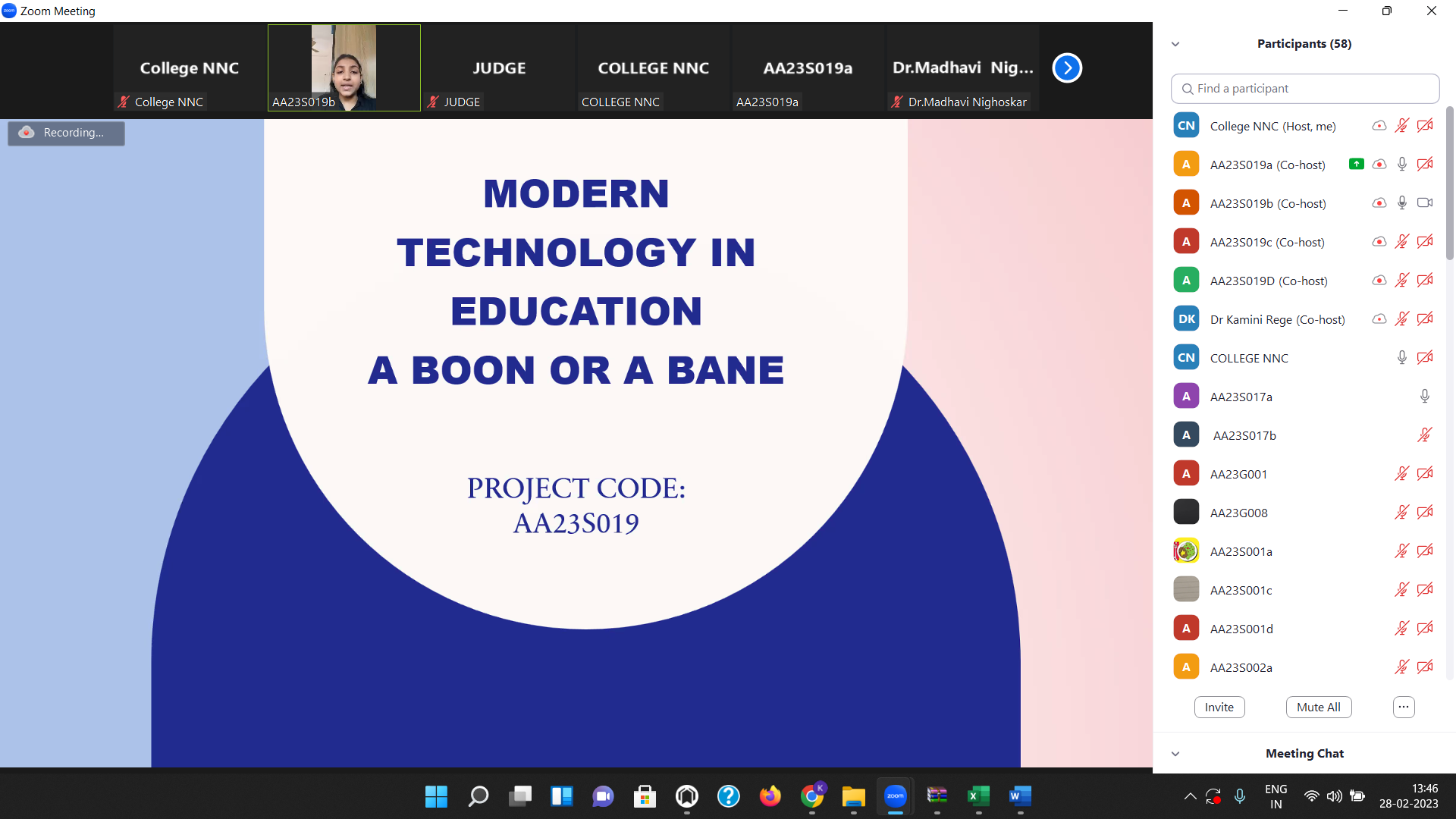 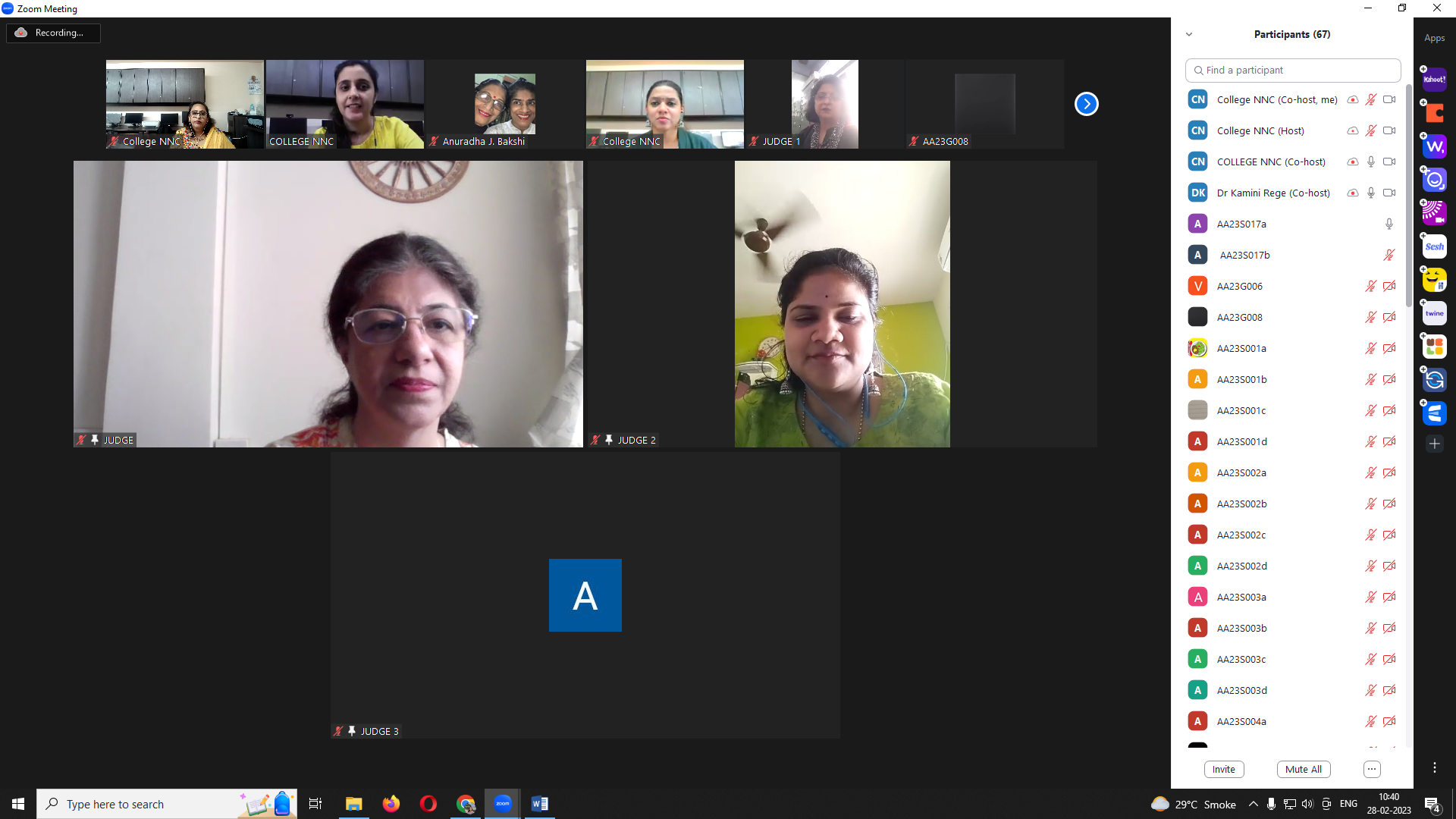 Feedback Session by Jury membersPrize Winners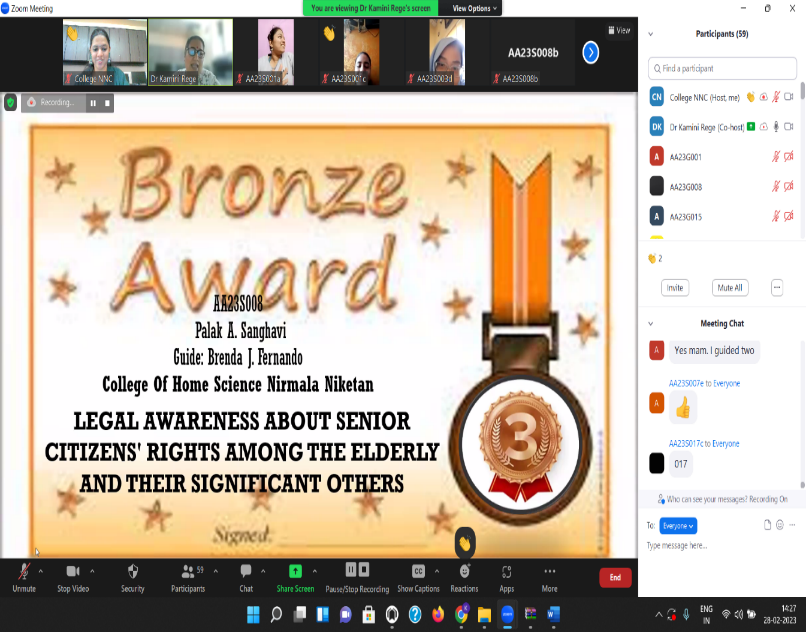 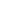 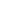 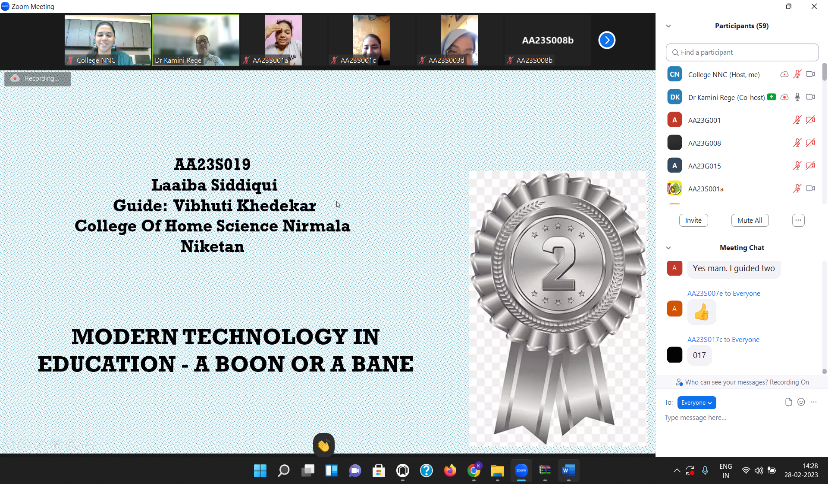 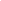 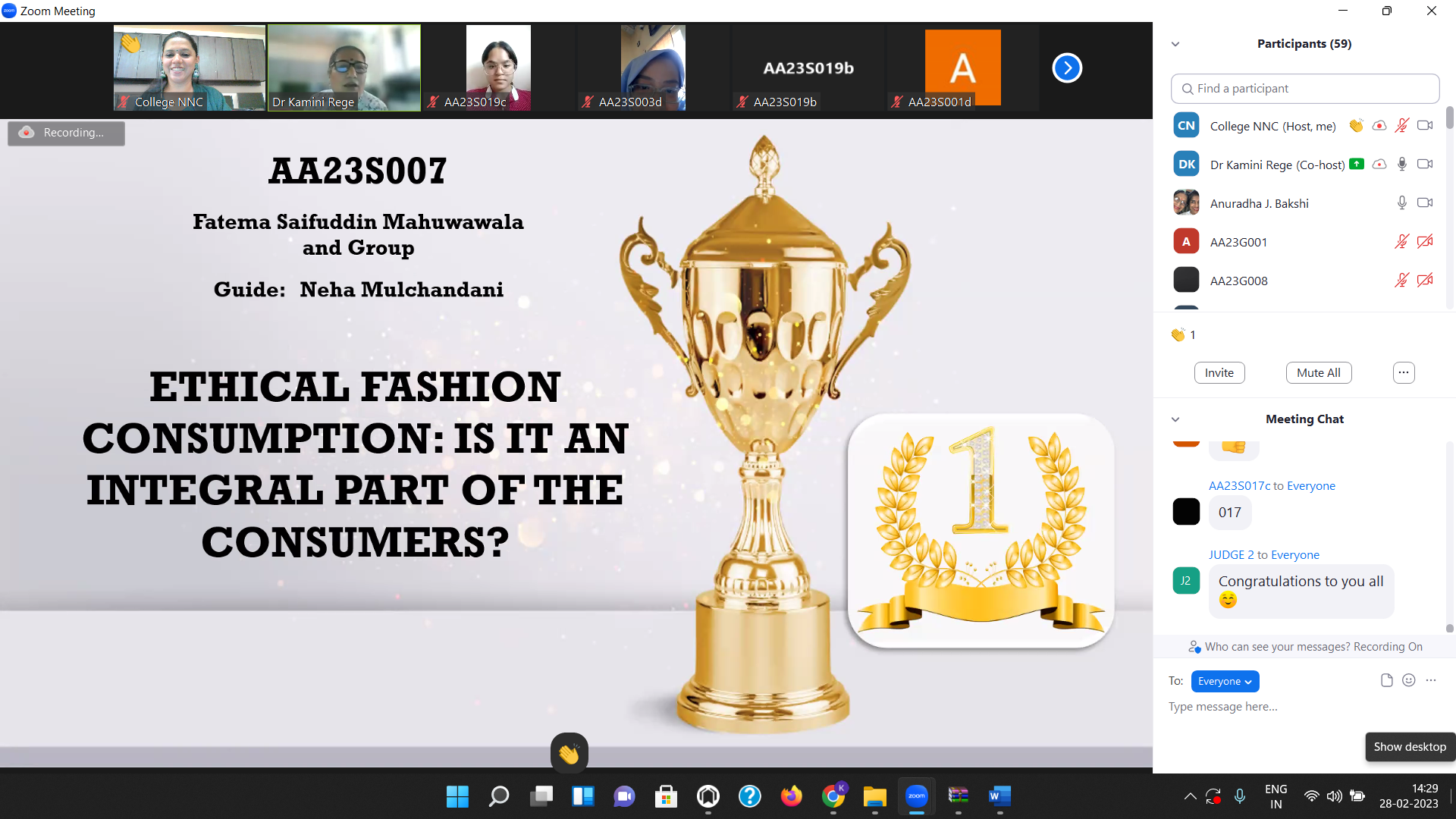 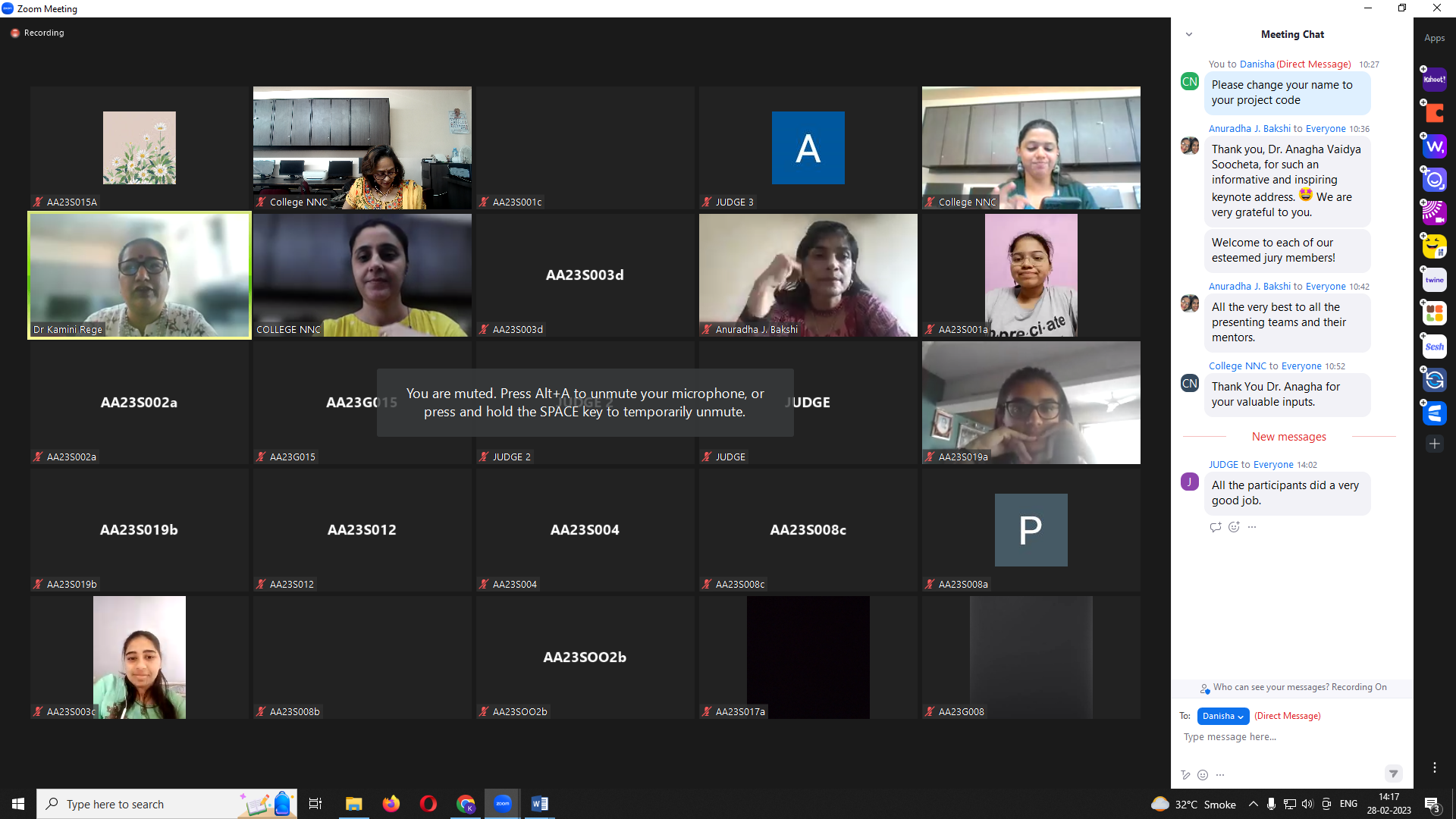 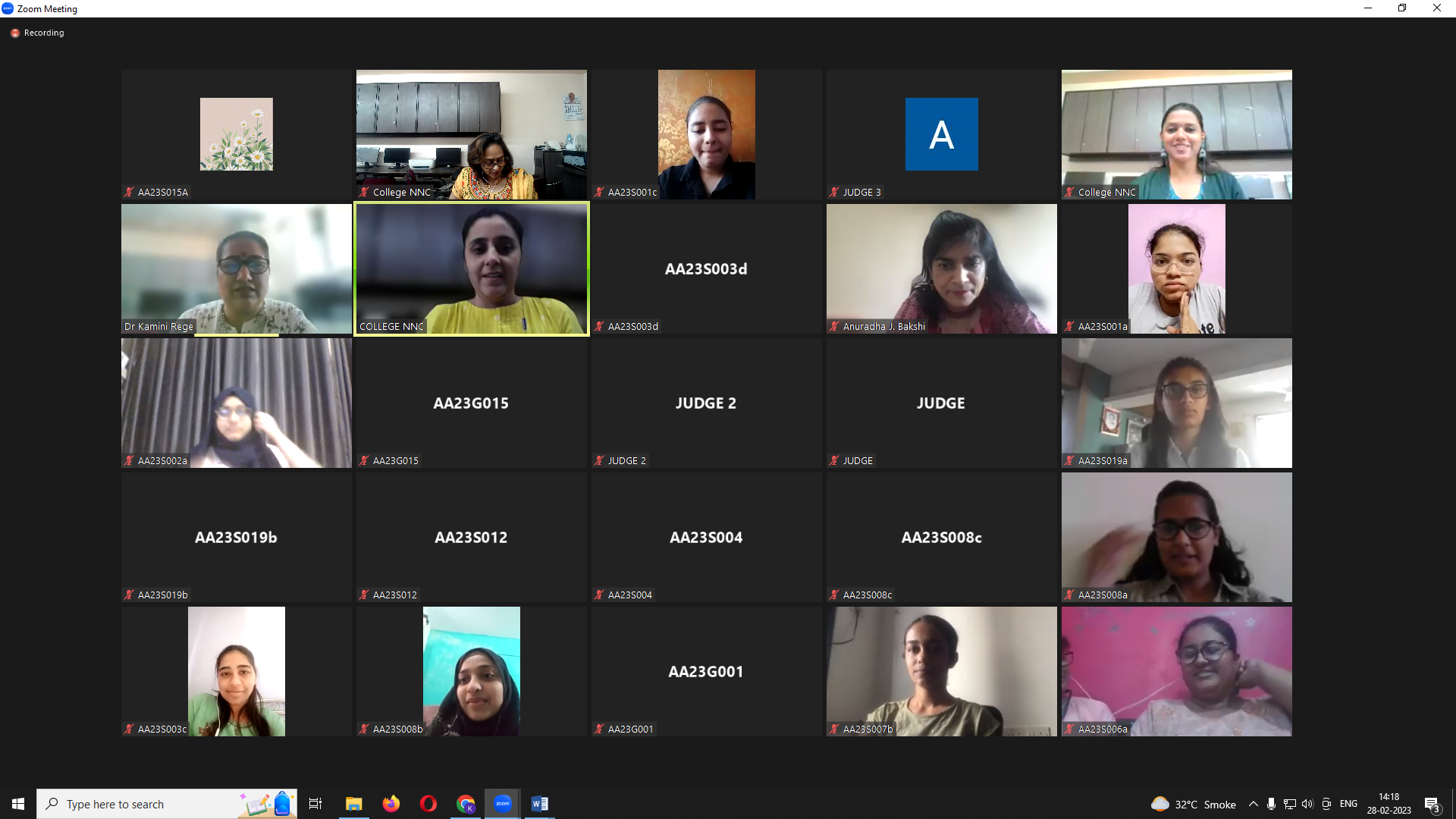 The program ended with a group photographFeedback or Suggestions for future PROGRAM SCHEDULE PROGRAM SCHEDULE8.45- 9.25amStudent and guide enter the zoom link and code checking as well as sharing and checking PPT sharing via link9.45 – 10.00 amJudges enter the zoom link10.00  10.05 amWelcome & Introduction to AARYA with prayer 10.05  10.10 amAddress of the Manager 10.10 – 10.15 amAddress of the I/C Principal10.15  10.20 am10.20 - 10.35amAddress of the convenorKey note Address by our Cheif Guest10.35-10.45 amIntroducing the Jury Panel10.45 – 10.55 amA23S0001 Better Late Than Never - Challenges Of Reaching On Time!(7 Mins Presentation And 3 Mins Question Answers)10.55 – 11.05 amA23S0002 Study The Importance Of Integrating Ergonomics In Preventing And Maintaining Of Chronic Pain In Mumbai City And Suburbs (7 Mins Presentation And 3 Mins Question Answers)11.05 – 11.15 amA23S0003 Assessing the Knowledge, Attitude and Practices anong adolescents and young adults (15-30 years) regarding plant based meats(7 Mins Presentation And 3 Mins Question Answers)11.15 – 11.25amA23S0004 Creating awareness among youth with respect to pcos(7 Mins Presentation And 3 Mins Question Answers)A23S0005 Tap Savvy Digicards-To flex your identity Update to upgrade yourself (Did Not participate)11.25 – 11.35amA23S0006 Working strategies to reduce food waste in food science and nutrition laboratory in home science colleges.  (7 Mins Presentation And 3 Mins Question Answers)11.35 – 11.45amA23S0007 Ethical fashion consumption: Is it an integral part of the consumers? (7 Mins Presentation And 3 Mins Question Answers)11.45 – 11.55amA23S0008 Legal Awareness about Senior Citizens' Rights among the Elderly and their Significant Others (7 Mins Presentation And 3 Mins Question Answers)Lunch break 11.55-12.45pm12.45 – 12.55pmA23S0009 Recycling of old sarees to Design and create attachable and detachable components - A Sustainable Concept (7 Mins Presentation And 3 Mins Question Answers)12.55- 1.05 pm A23S0010 Design and Development of Contemporary women's designer wear using Ikkat Fabric (7 Mins Presentation And 3 Mins Question Answers)1.05 – 1.15 pm A23S0011 Design and development of contemporary trendy blouses using Aari Work (7 Mins Presentation And 3 Mins Question Answers)1.15 – 1.25 pmA22S0012 Application of madhubani art on crop top(7 Mins Presentation And 3 Mins Question Answers)1.25 – 1.35 pm A22S0013 Inclusive fashion for differently-abled consumer (7 Mins Presentation And 3 Mins Question Answers)1.35 -1.45pmA22S0014 Gender discrimination at workplace (7 Mins Presentation And 3 Mins Question Answers)1.45-1.55pmA22S0015 Level of Awareness about Human Papilloma Virus (HPV) and HPV Vaccine among Indians (7 Mins Presentation And 3 Mins Question Answers)A22S0016 Body positivity and it's relation to healthy lifestyle and attention to personal grooming and styling.(Did Not participate)2.05 – 2.15 pmA22S0017 PERCEPTION OF YOUTH ABOUT ACID ATTACK VICTIMS AND LAWS PERTAINING TO IT - A Qualitative survey (7 Mins Presentation And 3 Mins Question Answers)2.15 – 2.25pmA22S0019 Modern Technology in Education - A Boon or a Bane(7 Mins Presentation And 3 Mins Question Answers)2.35 – 3.30pmAnnouncing the Results and PrizesVOTE OF THANKSSummary of Account Statement @ AARYA 2022Summary of Account Statement @ AARYA 2022Gross receiptLess: GST 18%Net ReceiptDr. Swati Partani - Competition Judge (Payment)Ravi General Store Net BalanceFEEDBACK FROM STUDENTSThis was an excellent platform to learn  new thingsIt was a great experience and we it was a great opportunity for us to learn It was great opportunity Very good and knowledgeable A very great session!It was very informative & knowledgeableIt was a really great experience for me.AMAZING!!It was very amazing and super interactive and we got very good exposure to the different perspective A very fruitful and Great learning experience Very helpful and interesting, Learnt a lot of thingsIt was amazing, interactive and educational session for usVery informative and very interesting.  Got to know many interesting things which were usually ignored i guess. I will definitely do more researches in the futureIt was a great researcg program and will look forward to more in future and waiting for the resultsIt was a very nice session enjoyed on the experience and also working on the research. it was an amazing learning experience, and overall, it was very enriching to do the researchWould like to participate in such events frequentlyA great exposure and experience for UG studentsIt was a great opportunity to learn many new things and experience different challenges.The session was overall very amazing. It was a great experience to be a part of it. Came to knew about many new things and would really implement some of the things mentioned. Was a great opportunity. It was good, we got knowledge.It was very great experience to participate in Aarya. We learned many new things which will help us in our future endeavours. It was a very good event and we learnt a lot from this about conducting research and about team work.though it was an online competition it was well organized without any errorsgood opportunity for students It was good It was really informative and an amazing opportunity for us students to experience. Loved itWell organised and learned lots of new things thank you. It was a new experience, we didnt only got to increase our knowledge but also got some life lessons like never give up, unity is dignity, have faith in yourself, Never do things to win it do it to gain experience. the session was amazing, got to learn many things through presentationIt was a very good experience n a good sessionVery enlightening and informative  competition IT WAS A VERY INTERACTIVE AND EDUCATING SESSIONI enjoyed the whole program from start to the end, i got many takeaway points from the competition which can be applied in daily life as well as for future researches that I will take part insession was so nice and interesting and I get the opportunity to present my skill and to learn different things.I'm so grateful to be a part of this competition. This competition thought us to be confident and how to deal with problems and challenges and to manage the things equally. Looking for many more such events Very good management. This was my first experience and I'm glad that I choose to participate thankyou to everyone and also the guide was amazing.Overall good learning experience, enjoyed participatingIt was overall a good session. Learned some new things It was helpful to know about various informationInteresting Knowledgeable sessionIt was very good session , got an opportunity to understand new concepts as well as got an opportunity to show our hard workIt should've been started on timeIt was overall very nice expFEEDBACK FROM GUIDES AND CO GUIDESWell organized competitionGood session I gain so much of acknowledge and learned about team work too. Overall well Organized and managed session Excellent platform for the undergrads to develop their enquiring minds and make them more competent in future as well. Very well organised and the organizers were very fair to all the participants.  Excellent Competition should be welcoming and encouraging students rather than demotivating them by disqualifying them for petty reasons.It was great Well organized competitionGood session Excellently organised